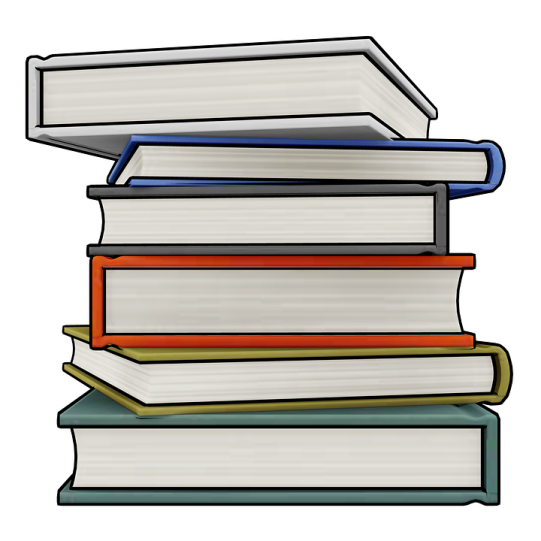 
Besøg Højer Bogcafe` i Det gamle Borgmesterkontor Kirkegårdsgade 3.
Vi har nye bøger på hylderne og sælger ud af de gamle.
Du kan bestille bøger på Tønder Bibliotek og afhente her i Højer hver tirsdag.Faste åbningsdage:
Mandag fra 9.30 - 13 Tirsdag fra 10 – 15 Hver anden torsdag i hver mdr. fra 16 - 19Passer åbningstiden ikke, ring og få en aftale  Tlf.  5181 3901Der er altid kaffe på kanden!